Monday- 5 a day 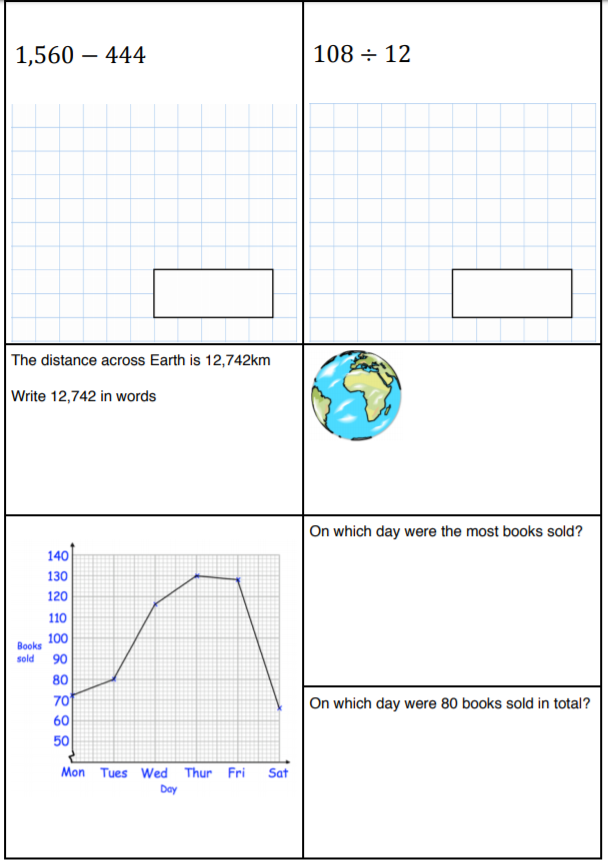 Tuesday- 5 a day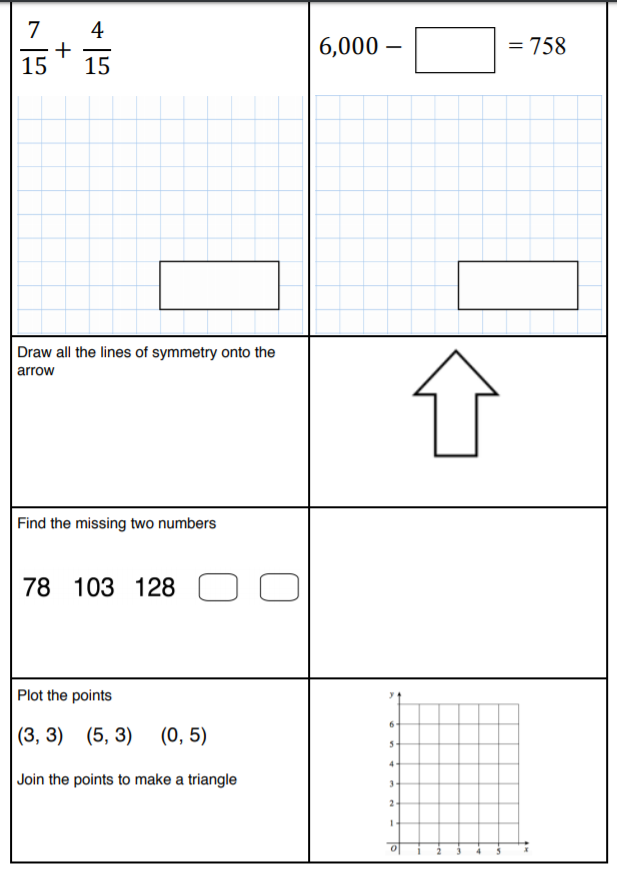 Wednesday- 5 a day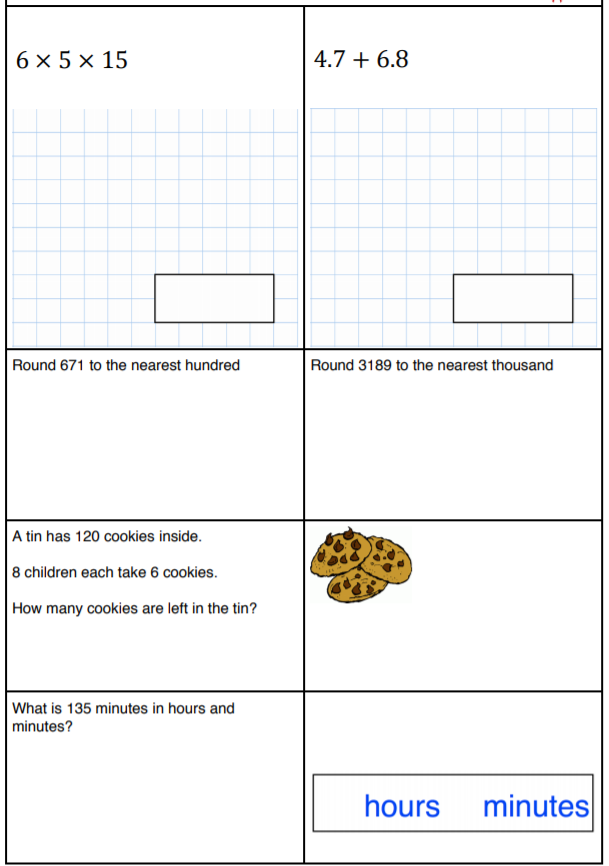 Thursday- 5 a day 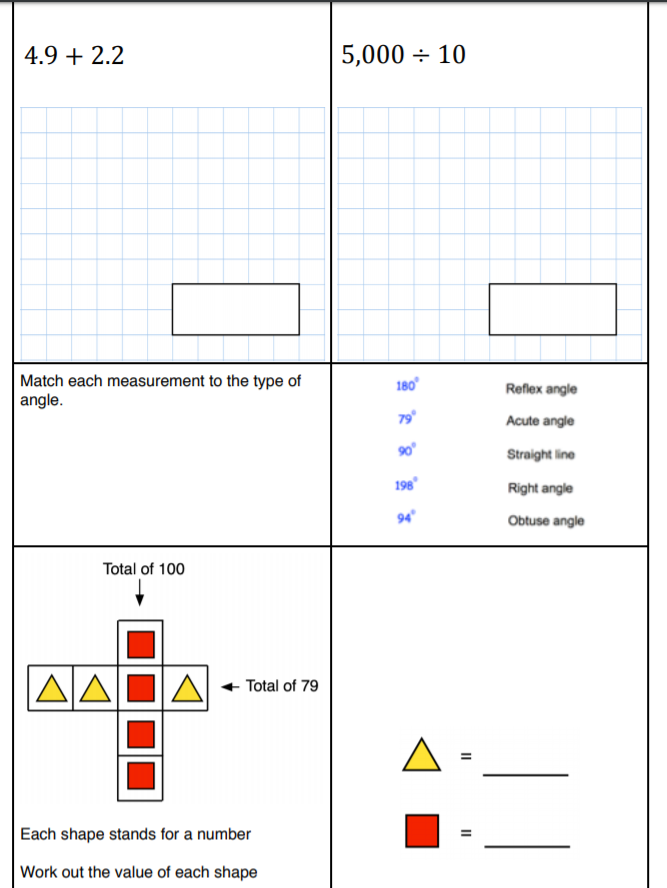 Friday- 5 a day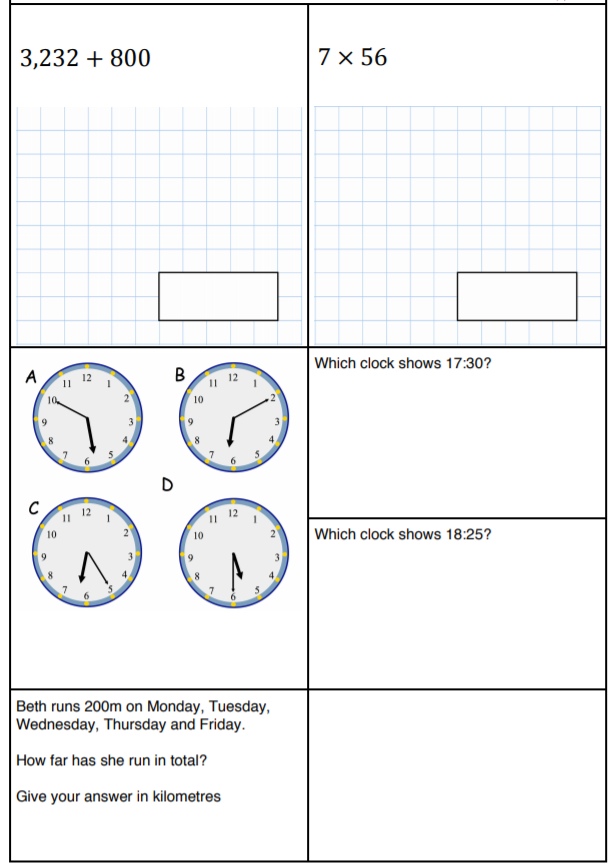 Task 2After you have worked through task 1, have a go at answering the following questions. The answers are at the end of this document. 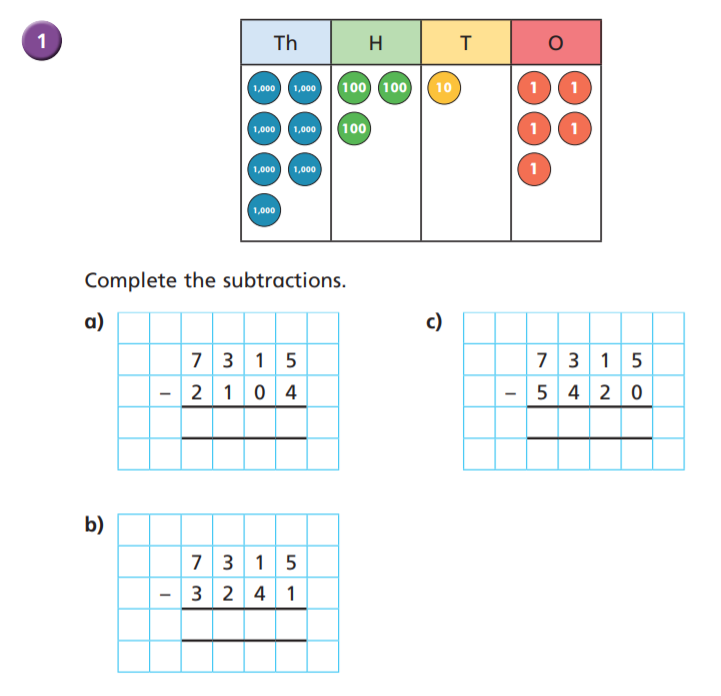 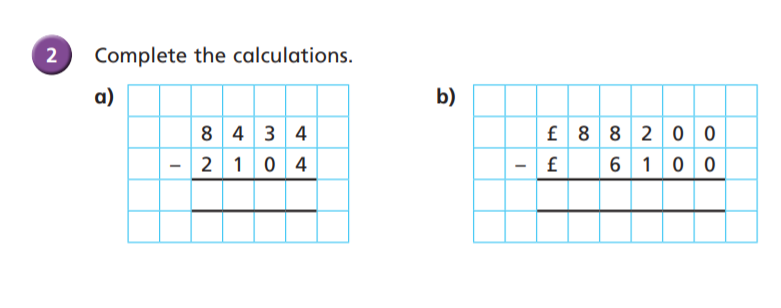 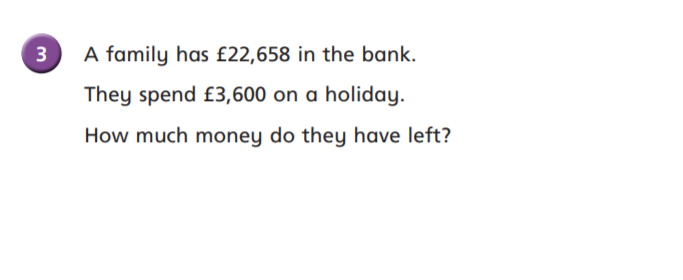 4) 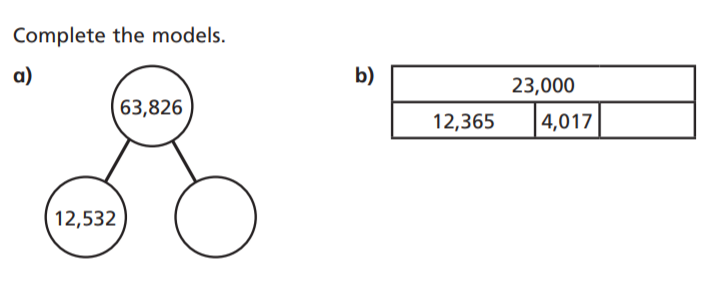 5) 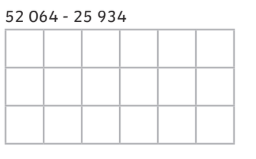 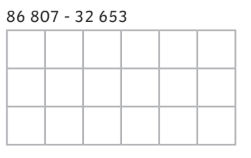 Task 31)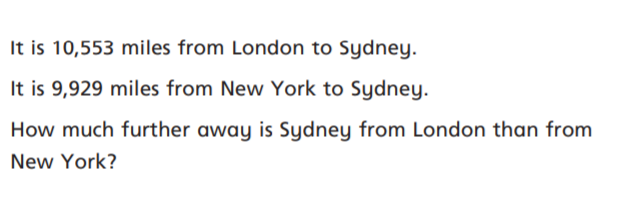 2)  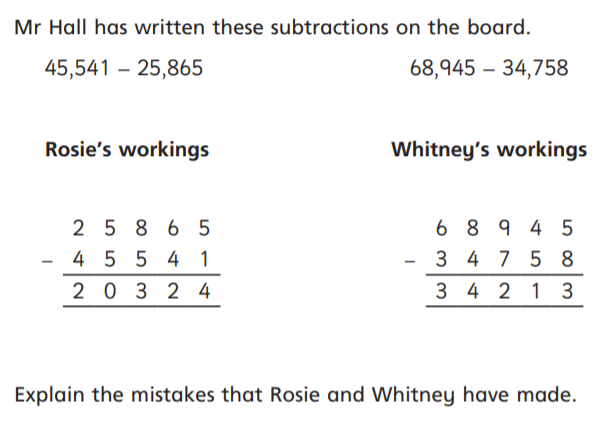 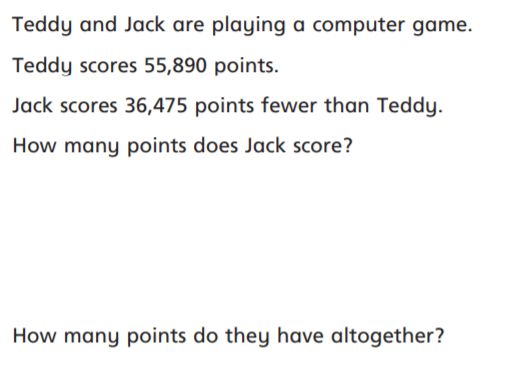 3) 4) 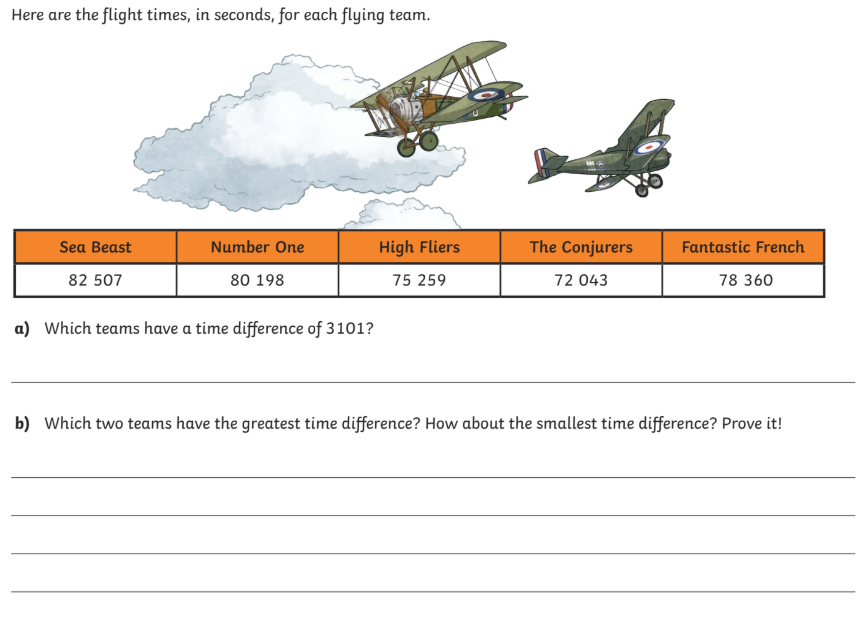 5) 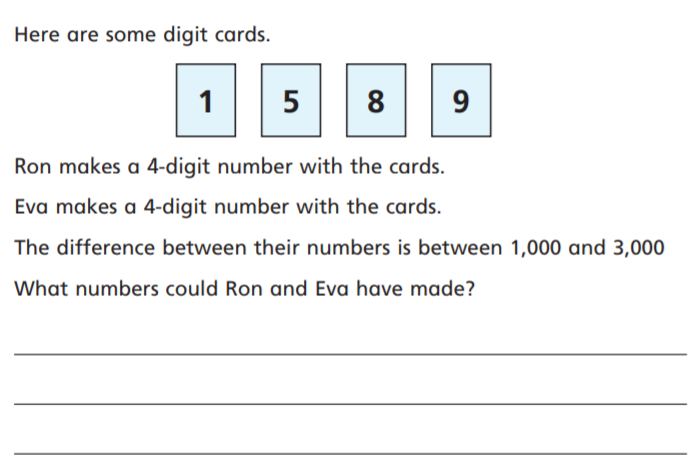 Challenge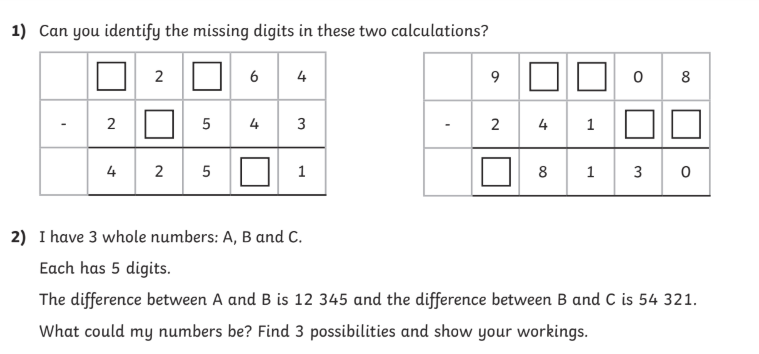 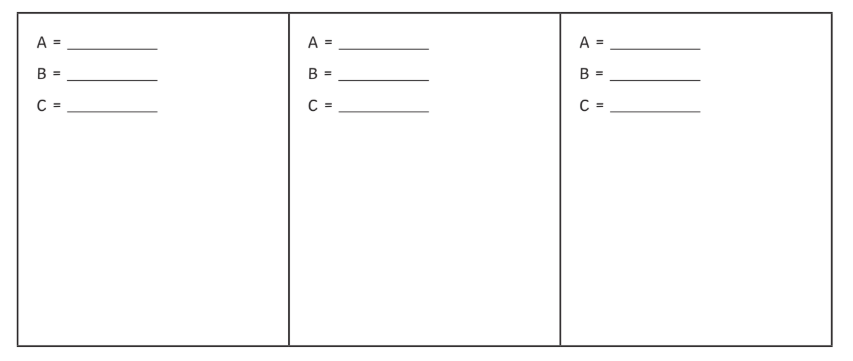 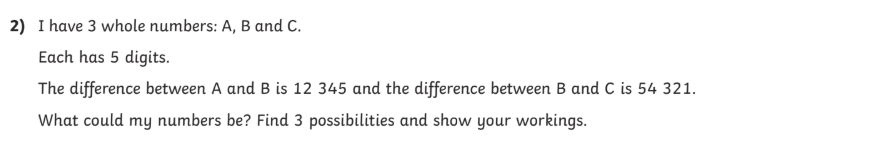 AnswersMonday- 5 a day 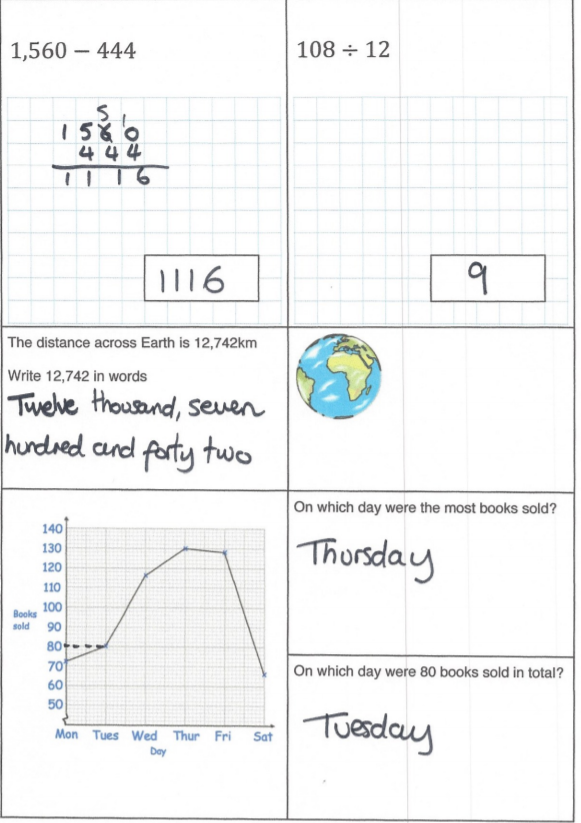 Tuesday 5 a day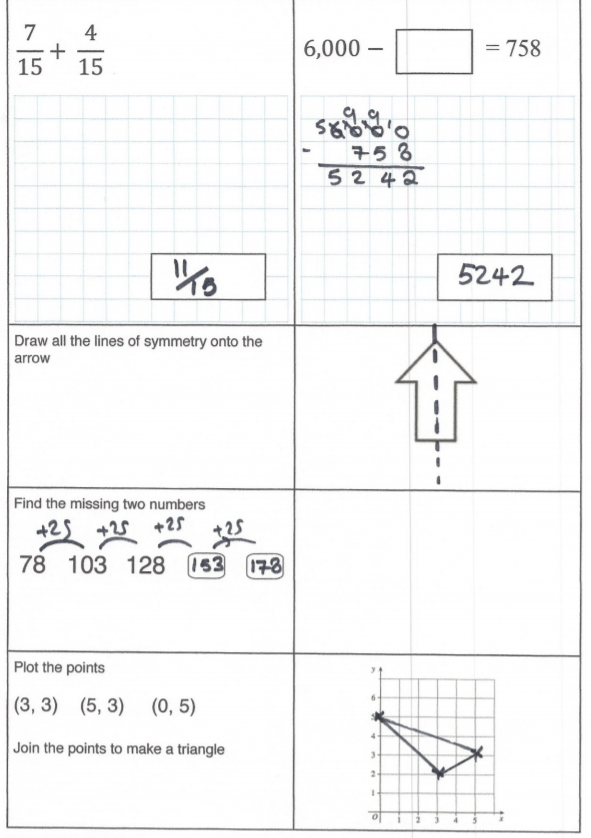 Wednesday- 5 a day 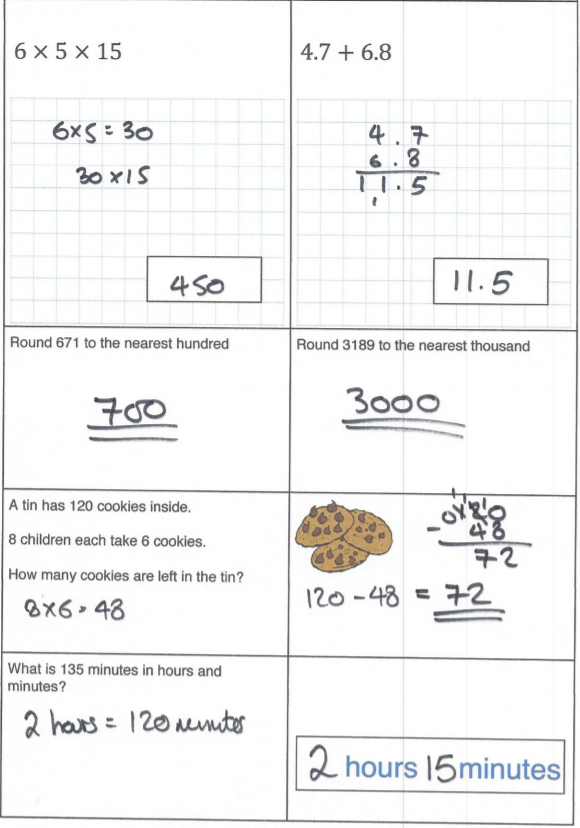 Thursday- 5 a day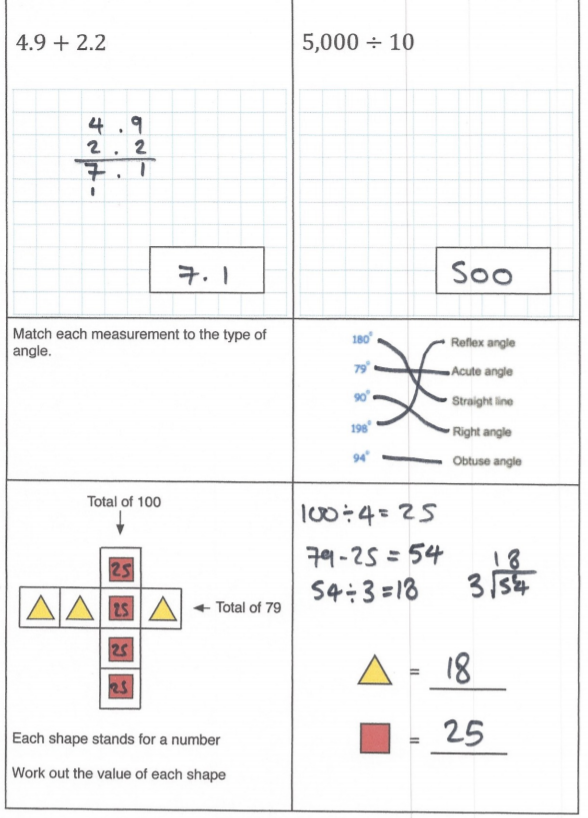 Friday- 5 a day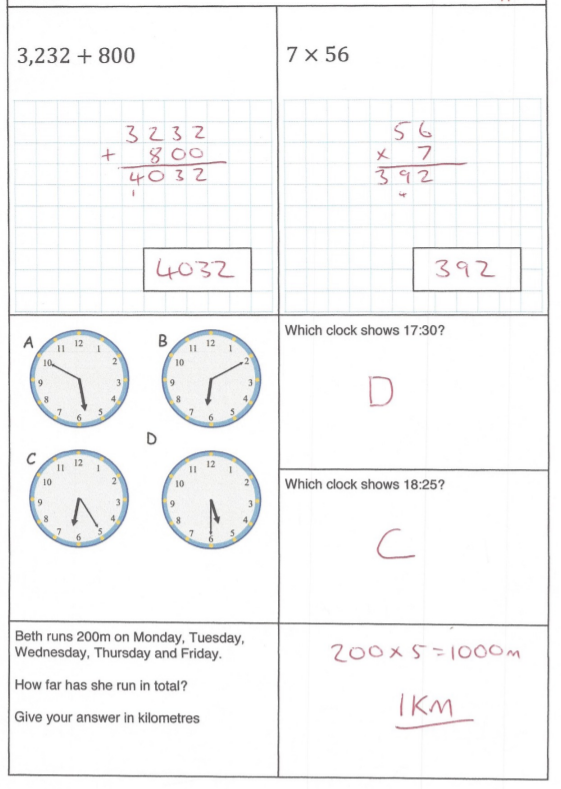 Answers- Task 21)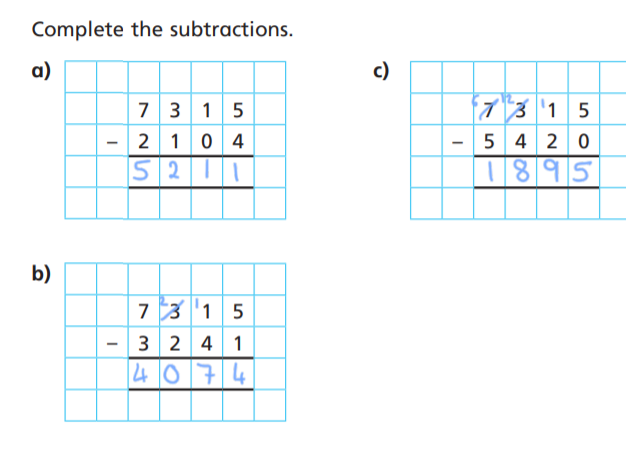 2) 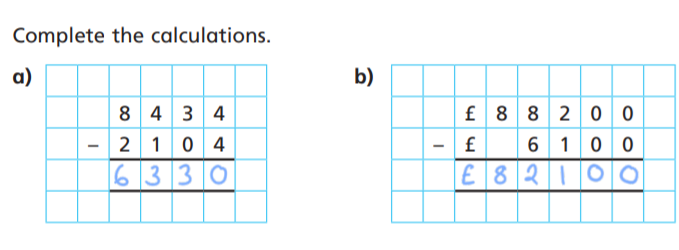 3) 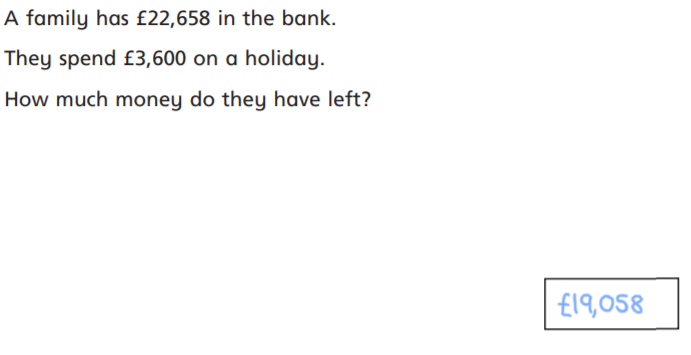 4) 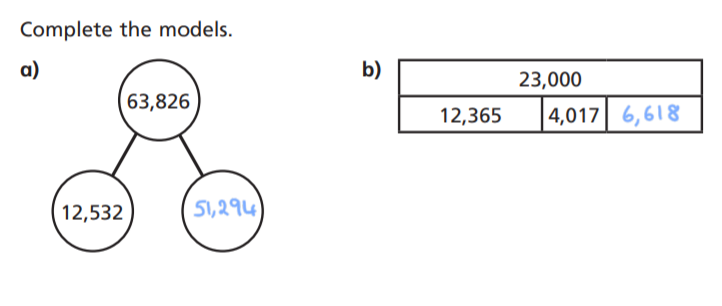 5)  a) 24,130b) 54,154Answers- Task 3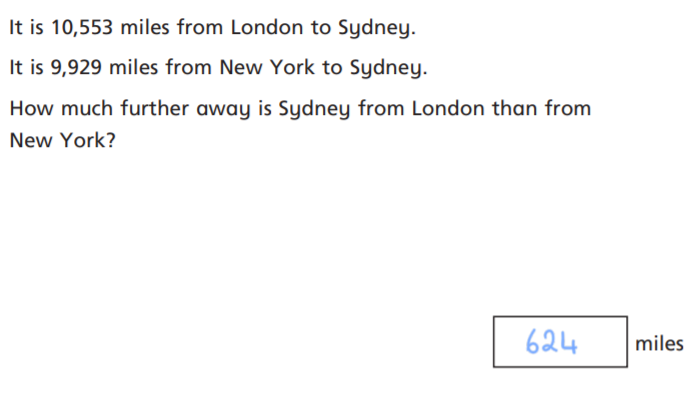 Send your answers to your teachers to check!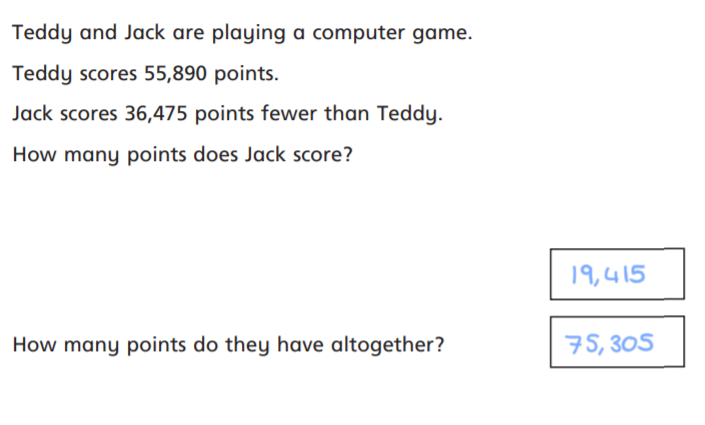 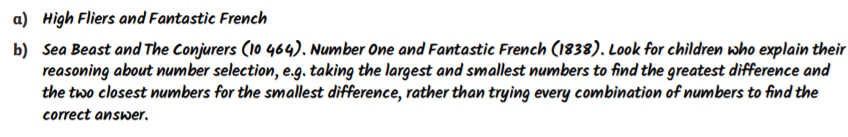 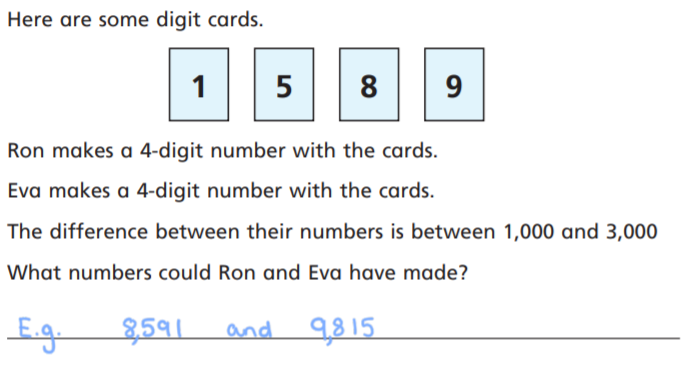 Answers- Challenge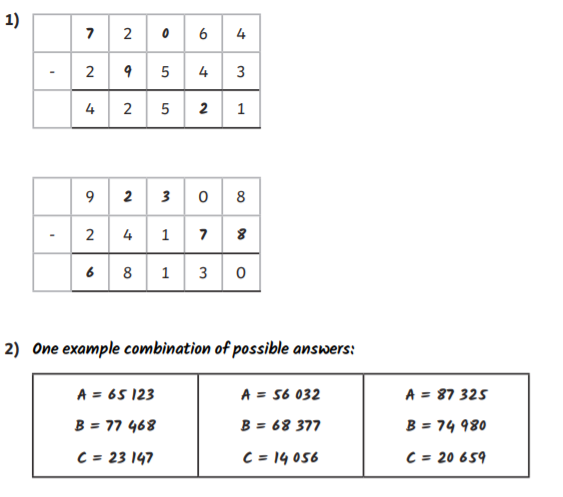 